Przedmiot zamówienia:Przedmiotem zamówienia jest dostawa imadeł wraz z niezbędnymi akcesoriami do ich instalacji potrzebnych do przeprowadzenia konkurencji CNC Milling (frezowanie CNC) realizowanej podczas wydarzenia EuroSkills 2023 Gdańsk.Wykonawca dostarczy zamówienie w całości do Gdańska na teren Międzynarodowych Targów Gdańskich Spółki Akcyjnej (ul. Żaglowa 11, 80-560 Gdańsk) lub inne wskazane przez Zamawiającego miejsce. Wykonawca ma obowiązek dostarczyć zamówienie, do magazynu, który zostanie wskazany przez Zamawiającego w trybie roboczym. Każdy karton/paleta powinien być opisany: nazwa konkurencji, nazwa produktu, liczba produktów.Zamawiający wymaga, by zaoferowane materiały/sprzęty były fabrycznie nowe, pełnowartościowe (Zamawiający nie dopuszcza materiałów/sprzętów powystawowych czy z wadami).Materiały/sprzęty muszą pochodzić z autoryzowanego przez nich producenta kanału dystrybucji.Wykonawca dostarczy towar w całości, we wskazane przez Zamawiającego miejsce nie wcześniej niż 8 sierpnia 2023 i nie później niż 25 sierpnia 2023 r. 1Konsola kątowaOpis Konsola kątowa - akcesoria standardowych ręcznych systemów mocujących. Ułatwiająca zdejmowanie urządzenia mocującego ze stołu maszyny i zwiększająca dostępność. Wymiary Dane techniczne: Długość – 340 mm; Szerokość - 162 mm; Wysokość- 100 mm; Dopuszczalna tolerancja +/- 10%Waga12 kg; Dopuszczalna tolerancja +/- 10% MateriałmetalKolorczarnyZdjęcie poglądowe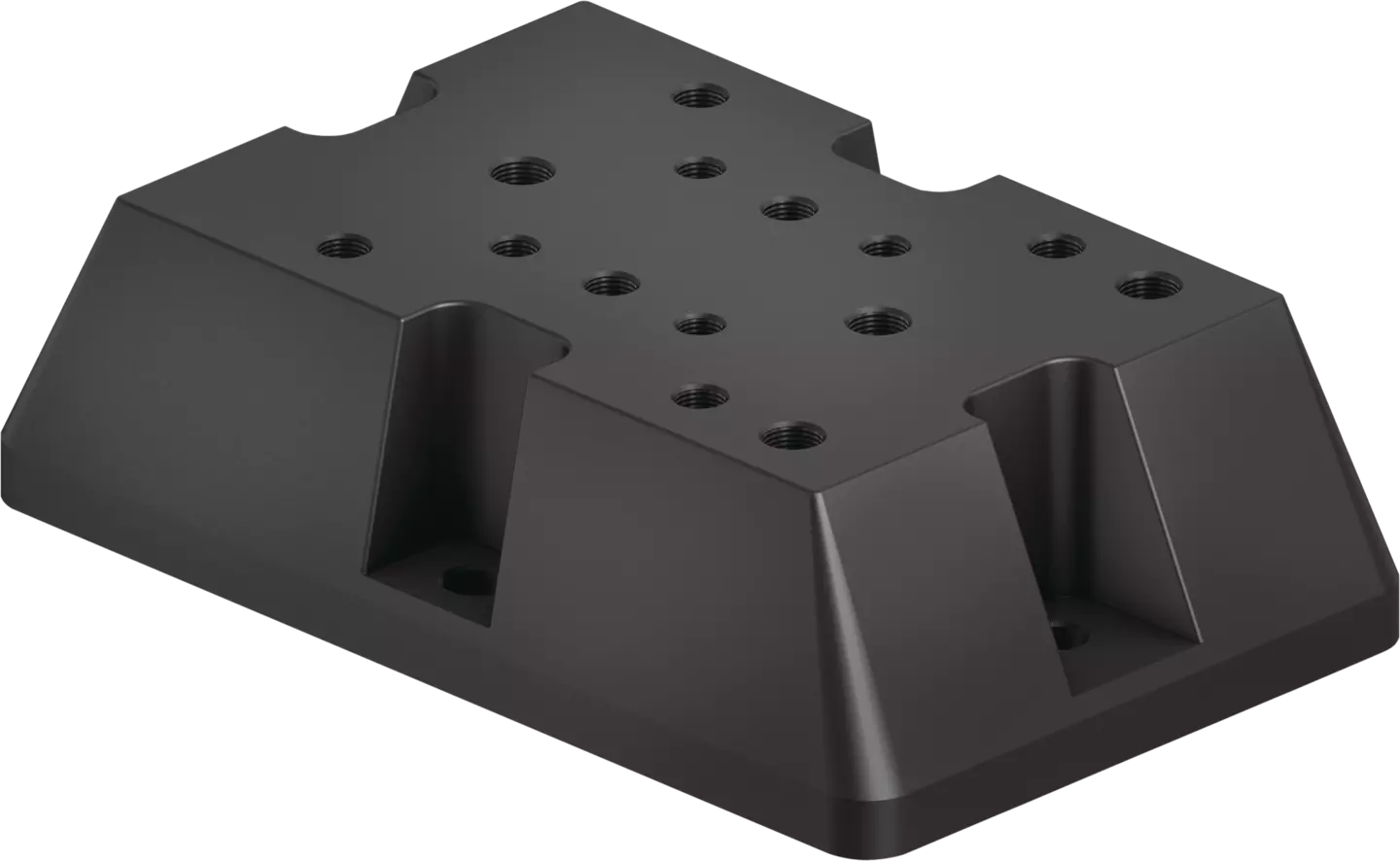 Ilość82Imadło mocująceOpis Standardowe centryczne imadło zaciskowe. Imadło mocujące z odwracanymi szczękami chwytającymi. Cechy produktu:- Ze szczękami o odwracanym chwycie,- Niklowany korpus główny.- Maks. siła mocowania: 35 kN- Maks. moment obrotowy: 100 NmWymiary Wymiary - 125 mm x 235 mm x 83 mm;Szerokość szczęki: 125 mm; Dopuszczalna tolerancja +/- 10%Waga12 kg; Dopuszczalna tolerancja +/- 10% MateriałmetalKolorSrebrny/czarnyZdjęcie poglądowe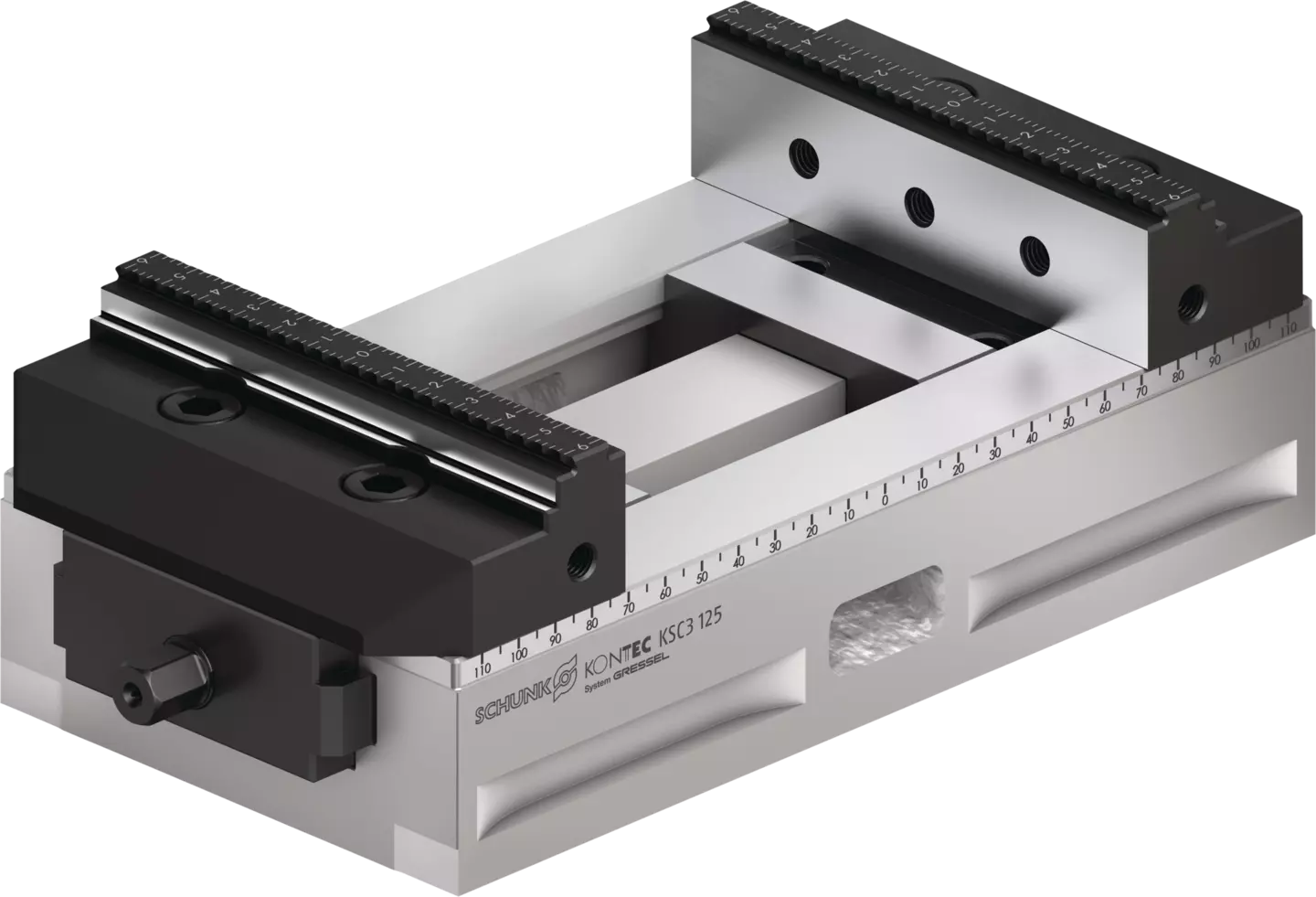 Ilość93Zestaw montażowyOpis Akcesoria standardowych ręcznych systemów mocujących. Cechy produktu:- Zestaw montażowy,- Umożliwiający szybki i łatwy montaż imadeł na konsoli kątowej.Waga0,2 kg; Dopuszczalna tolerancja +/- 10% MateriałmetalKolorCzarny/srebrnyZdjęcie poglądowe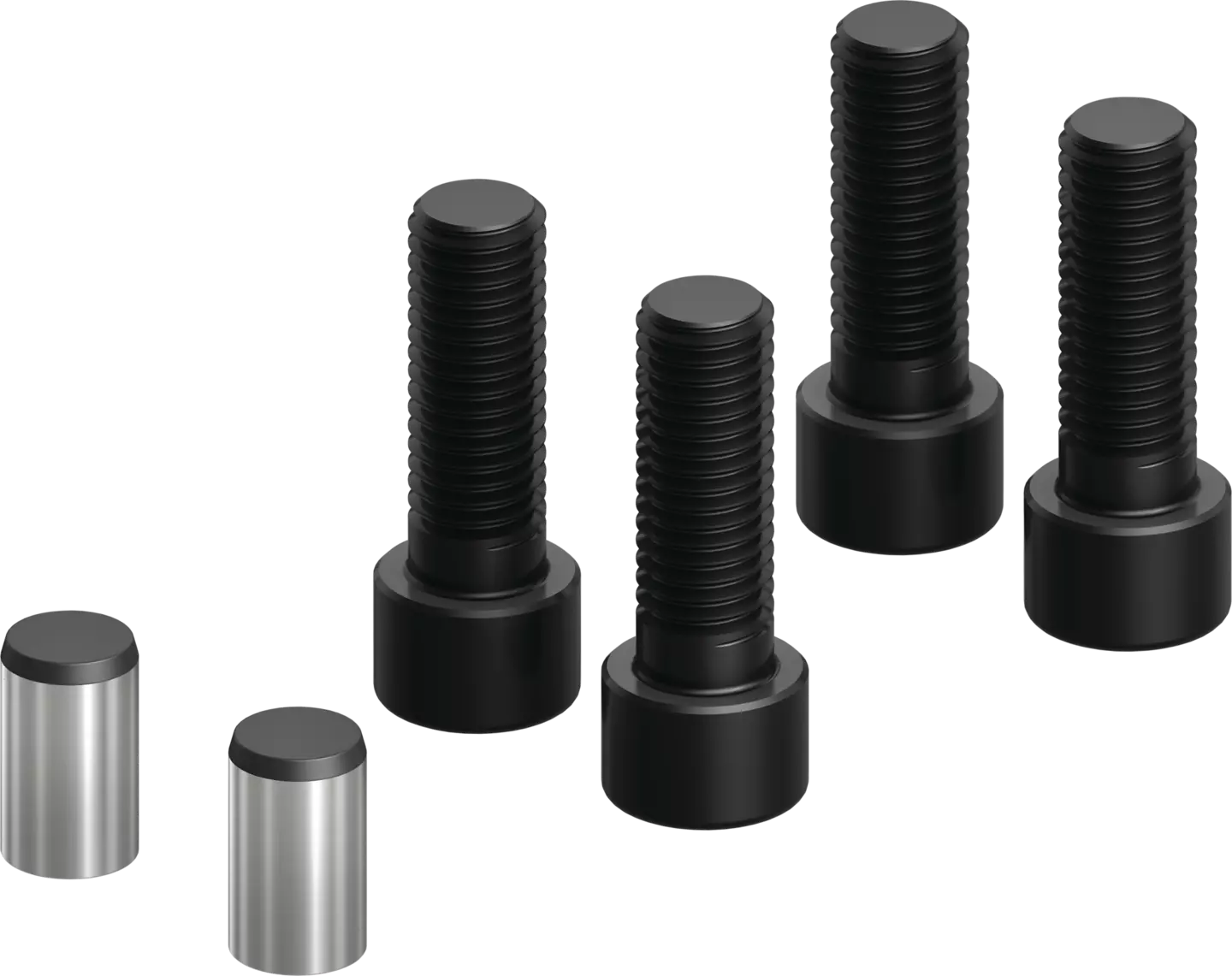 Ilość842 –zakresowe szczęki uzębione 3mmOpis Szczęki systemowe, standardowe.Cechy produktu:-Chwyt szczękowy odwracany, ruchomy- skok uchwytu: 3 mmWymiary - Szerokość 125 mm- Długość 33 mm- Głębokość 57 mm- Dopuszczalna tolerancja +/- 10%Waga1,25 kg; Dopuszczalna tolerancja +/- 10% MateriałStalKolorDowolnyZdjęcie poglądowe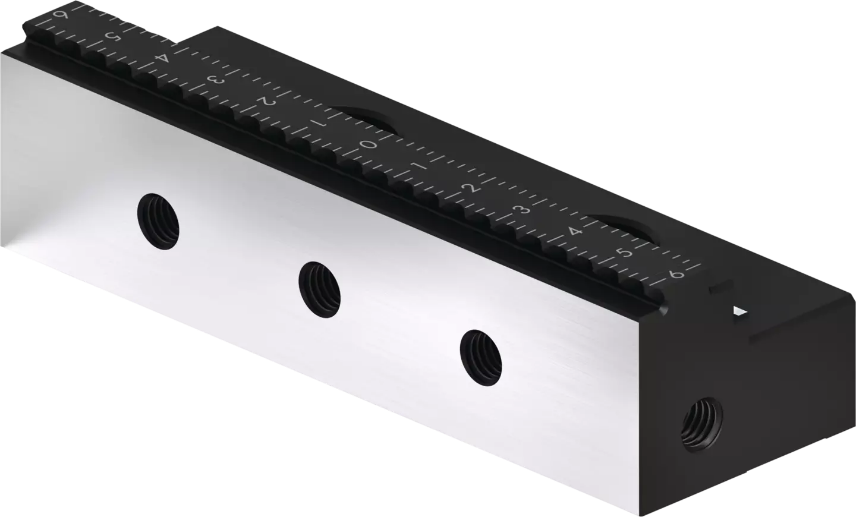 Ilość20